МБОУ «Базковская средняя общеобразовательная школа»Приказ31.12.2013 года 								№335ст. БазковскаяО создании рабочей группы по внедрению электронных журналов и дневников в МБОУ «Базковская СОШ»В соответствии со ст. 28 «Компетенция и ответственность образовательного учреждения» Федерального закона от 29.12.2012 года № 273 ФЗ «Об образовании в Российской Федерации», в связи предстоящим проведением работ по внедрению электронных журналов и дневников, с целью совершенствования информационного обеспечения процессов управления (в соответствии с Законом РФ от 27.07.2010 г. №210-ФЗ «Об организации предоставления государственных и муниципальных услуг», Распоряжениями Правительства РФ от 17.12.2009 г. №111993-р и от 07.09.2010 г. №1506-6)ПРИКАЗЫВАЮ:1 .Создать в МБОУ «Базковская СОШ» рабочую группу по внедрению электронных журналов и дневников на срок выполнения всего комплекса работ по внедрению электронных журналов и дневников в составе:А.В. Решетин, заместитель директора по ИКТЛ.П. Картина, заместитель директора но УВРН.Д. Выпряжкина, заместитель директора по УВРН.П. Сидненко, лаборант кабинета информатики2.1 Назначить А. В. Решетина, заместителя директора по ИКТ, руководителем рабочей группы (администратором ЭЖ), ответственным за создание электронных журналов и дневников.2.1.А. В. Решетину, разработать план работы по внедрению электронных журналов и дневников с календарным графиком выполнения этих работ в срок до 09.01.2014 года.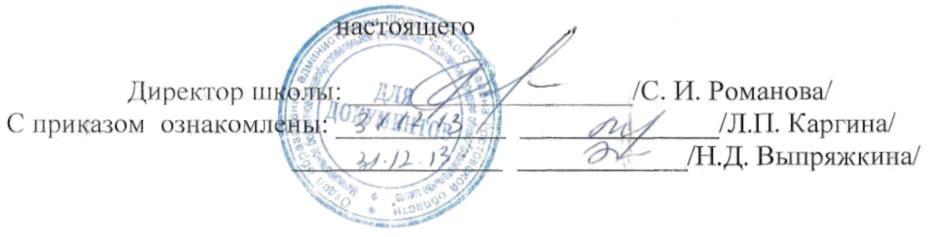 3. Контроль исполнения                  приказа оставляю за собой.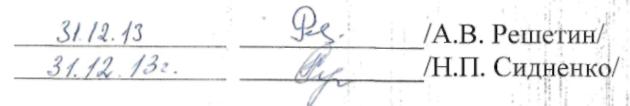 